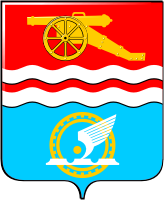 Свердловская областьг. Каменск-УральскийОрган местного самоуправления«Комитет по управлению имуществом города Каменска-Уральского»РАСПОРЯЖЕНИЕот 27.05.2015  № 40О создании комиссии по противодействию коррупциив органе местного самоуправления «Комитет по управлению имуществом города «Каменска-Уральского»Руководствуясь Федеральным законом от 25.12.2008 № 273-ФЗ «О противодействии коррупции», статьей 15 Закона Свердловской области от 20.02.2009 № 2-ОЗ «О противодействии коррупции в Свердловской области», в целях реализации подпункта «а» пункта 8 Национального плана противодействия коррупции на 2014 - 2015 годы, утвержденного Указом Президента Российской Федерации от 11.04.2014 № 226 «О национальном плане противодействия коррупции на 2014 - 2015 годы», Положением об органе местного самоуправления «Комитет по управлению имуществом города Каменска-Уральского», утвержденным Решением Городской Думы города Каменска-Уральского от 25.02.2009 № 55, 1. Создать Комиссию по противодействию коррупции в органе местного самоуправления «Комитет по управлению имуществом города Каменска-Уральского» (далее – Комитет).2. Утвердить состав Комиссии по противодействию коррупции в Комитете (Приложение № 1).3. Утвердить Положение о Комиссии по противодействию коррупции в Комитете (Приложение № 2).4. Опубликовать настоящее распоряжение в газете «Каменский рабочий» и разместить на официальном сайте муниципального образования город Каменск-Уральский.5. Контроль  исполнения настоящего распоряжения оставляю за собой.Председатель  Комитета							 О.А. ВолковаПриложение № 1Утвержденраспоряжением органа местного самоуправления«Комитет по управлению имуществом города Каменска-Уральского»от 27.05.2015 № 40Состав комиссии по противодействию коррупциив органе местного самоуправления «Комитет по управлению имуществом города «Каменска-Уральского»Приложение № 2Утвержденораспоряжением органа местного самоуправления«Комитет по управлению имуществом города Каменска-Уральского»от 27.05.2015 № 40ПОЛОЖЕНИЕО КОМИССИИ ПО ПРОТИВОДЕЙСТВИЮ КОРРУПЦИИВ ОРГАНЕ МЕСТНОГО САМОУПРАВЛЕНИЯ «КОМИТЕТ ПО УПРАВЛЕНИЮ ИМУЩЕСТВОМ ГОРОДА КАМЕНСКА-УРАЛЬСКОГО»Глава 1. ОБЩИЕ ПОЛОЖЕНИЯ1. Комиссия по противодействию коррупции в органе местного самоуправления «Комитет по управлению имуществом города Каменска-Уральского» (далее - Комиссия) является совещательным органом, образованном в органе местного самоуправления «Комитет по управлению имуществом города Каменска-Уральского» (далее – Комитет) в  целях  обеспечения  условий для осуществления полномочий по реализации антикоррупционной политики и противодействия коррупции.2. В своей работе Комиссия руководствуется Конституцией Российской Федерации, федеральными конституционными законами, федеральными законами, указами и распоряжениями Президента Российской Федерации, постановлениями и распоряжениями Правительства Российской Федерации, Уставом Свердловской области, законами Свердловской области, указами и распоряжениями Губернатора Свердловской области, постановлениями и распоряжениями Правительства Свердловской области, Уставом муниципального образования город Каменск-Уральский, постановлениями и распоряжениями главы Администрации города, регулирующими вопросы противодействия коррупции, настоящим Положением.3. Положение о Комиссии, её состав утверждаются распоряжением председателя Комитета.Глава 2. СОСТАВ И ПОРЯДОК ФОРМИРОВАНИЯ КОМИССИИ4. Комиссия формируется в составе председателя Комиссии, заместителя председателя Комиссии, секретаря Комиссии и членов Комиссии. Председателем Комиссии является председатель Комитета.Глава 3. ЗАДАЧИ КОМИССИИ5. Задачами Комиссии являются:1) участие в разработке и реализации приоритетных направлений антикоррупционной политики;2) координация деятельности по реализации мер в области противодействия коррупции;3) недопущение в Комитете возникновения причин и условий, порождающих коррупцию;4) предупреждение коррупционных правонарушений в Комитете;5) контроль за реализацией антикоррупционных мероприятий, предусмотренных планами противодействия коррупции в Комитете.Глава 4. ПОЛНОМОЧИЯ КОМИССИИ6. Комиссия:1) определяет приоритетные направления антикоррупционной политики в Комитете, в соответствии с законодательством по противодействию коррупции, плановыми мероприятиями по противодействию коррупции;2) разрабатывает предложения в сфере обеспечения противодействия коррупции; 3) координирует мероприятия по противодействию коррупции в Комитете;4) осуществляет оценку эффективности реализации принятых решений по вопросам противодействия коррупции;5) изучает, анализирует и обобщает поступающие в Комиссию документы и иные материалы о коррупции и противодействии коррупции;6) осуществляет разработку и обсуждение ежегодных планов противодействия коррупции в Комитете;7) рассматривает отчеты о выполнении ежегодных планов противодействия коррупции в Комитете;8) участвует в реализации мероприятий, направленных на противодействие коррупции в Комитете.7. Комиссия имеет право:1) запрашивать в установленном порядке информацию в пределах своей компетенции;2) приглашать на заседания Комиссии экспертов, деятельность которых связана с противодействием коррупции, представителей  средств массовой информации.Глава 5. ПОЛНОМОЧИЯ ЧЛЕНОВ КОМИССИИ8. Председатель Комиссии:1) осуществляет руководство деятельностью Комиссии;2) созывает заседания Комиссии;3) утверждает повестки заседаний Комиссии;4) ведет заседания Комиссии;5) подписывает протоколы заседаний Комиссии и другие документы, подготовленные Комиссией;6) осуществляет контроль за выполнением решений Комиссии;7) в случае необходимости приглашает для участия в заседаниях Комиссии экспертов, деятельность которых связана с противодействием коррупции.9. В случае отсутствия председателя Комиссии, его полномочия осуществляет заместитель председателя Комиссии.10. Секретарь Комиссии:1) осуществляет подготовку заседаний Комиссии, формирует проекты повесток заседаний Комиссии, принимает участие в подготовке материалов по внесенным на рассмотрение Комиссии вопросам;2) ведет документацию Комиссии, составляет списки участников заседания Комиссии, уведомляет их о дате, месте и времени проведения заседания Комиссии и знакомит с материалами, подготовленными для рассмотрения на заседании Комиссии;3) контролирует своевременное представление материалов и документов для рассмотрения на заседаниях Комиссии;4) составляет и подписывает протоколы заседаний Комиссии;5) выполняет поручения председателя Комиссии.11. Члены Комиссии вносят предложения по планам работы Комиссии и проектам повесток заседаний Комиссии, принимают участие в подготовке материалов по внесенным на рассмотрение Комиссии вопросам, по порядку рассмотрения и существу обсуждаемых вопросов, выступают на заседаниях Комиссии.12. Члены комиссии составляют планы работы Комиссии и отчеты о работе Комиссии, имеют право знакомиться с документами и материалами, непосредственно касающимися деятельности Комиссии.13. Делегирование членами Комиссии своих полномочий иным лицам не допускается.14. В случае отсутствия члена Комиссии на заседании, он вправе изложить свое мнение по рассматриваемым вопросам в письменной форме, которое доводится до участников заседания Комиссии и отражается в протоколе.Глава 6. ОРГАНИЗАЦИЯ РАБОТЫИ ОБЕСПЕЧЕНИЕ ДЕЯТЕЛЬНОСТИ КОМИССИИ15. Основной формой работы Комиссии являются заседания, которые проводятся не реже одного раза в квартал в соответствии с планом ее работы. В случае необходимости могут проводиться внеплановые заседания Комиссии.16. Заседание Комиссии правомочно, если на нем присутствует более половины от численного состава Комиссии.17. Решение Комиссии принимается открытым голосованием простым большинством голосов от числа присутствующих на заседании членов Комиссии. 18. Решение Комиссии оформляется протоколом, который подписывается председательствующим на заседании Комиссии и секретарем Комиссии.19. Решения Комиссии, принятые в пределах ее компетенции, подлежат обязательному исполнению лицами, замещающими должности муниципальной службы в Комитете.20. Подготовка материалов к заседанию Комиссии осуществляется секретарем Комиссии и членами Комиссии, ответственными за подготовку вопросов повестки заседания Комиссии.21. Документы и необходимые материалы по рассматриваемому вопросу должны быть представлены секретарю Комиссии не позднее, чем за 5 дней до проведения заседания Комиссии.22. Члены Комиссии и лица, участвовавшие в ее заседании, не вправе разглашать сведения, ставшие им известными в ходе работы Комиссии.Председатель Комиссии:- председатель Комитета Волкова Ольга Александровна;Заместитель председателя Комиссии:- заместитель председателя, начальник отдела недвижимости Комитета Дьячкова Татьяна Ивановна;Секретарь Комиссии:- ведущий специалист Комитета Ивашкина Татьяна Александровна;Члены Комиссии:- начальник финансово-экономического отдела Комитета Фетисова Валентина Александровна;- начальник отдела по земле Комитета Пермякова Ольга Сергеевна;- главный специалист Комитета Овсянникова Татьяна Владимировна;- главный специалист Комитета Сергеева Ольга Анатольевна;- главный специалист Комитета Шилова Светлана Александровна;- ведущий специалист Комитета Булдаков Теймур Витальевич;